О признании многоквартирного дома, расположенного по адресу: Свердловская область, город Североуральск, поселок Черёмухово, улица Пушкина, дом 8, аварийным и подлежащим сносуВ соответствии со статьями 15 и 32 Жилищного кодекса Российской Федерации, Постановлением Правительства Российской Федерации от 28.01.2006 № 47 «Об утверждении Положения о признании помещения жилым помещением, жилого помещения непригодным для проживания и многоквартирного дома аварийным и подлежащим сносу или реконструкции, садового дома жилым домом и жилого дома садовым домом », постановлением Администрации Североуральского городского округа от 26.06.2017 № 728 «О создании межведомственной комиссии для оценки жилых помещений жилищного фонда Российской Федерации, многоквартирных домов, находящихся в федеральной собственности, муниципального жилищного фонда Североуральского городского округа и частного жилищного фонда», на основании заключения по результатам технического обследования жилого дома 18.06.2019 № 61/19-ТО.1, проведённого обществом с ограниченной ответственностью «Строительно-производственное объединение «Урал», акта обследования жилого помещения от 01.04.2014 № 57, заключения межведомственной комиссии от 04.07.2019 № 33 Администрация Североуральского городского округа  ПОСТАНОВЛЯЕТ:1.Признать аварийным и подлежащим сносу многоквартирный дом, расположенный по адресу: Свердловская область, город Североуральск, поселок Черёмухово, улица Пушкина, дом № 8.2. Определить срок отселения нанимателей жилых помещений по договорам социального найма в многоквартирном доме, признанным аварийным и подлежащим сносу, - до 31 декабря 2024 года.3. Отделу культуры, спорта, молодежной политики и социальных программ Администрации Североуральского городского округа:1) в срок до 01.10.2019 определить потребность в жилых помещениях для нанимателей с целью последующего выселения граждан из жилых помещений;2) в срок до 15.10.2019 направить в отдел по управлению муниципальным имуществом Администрации Североуральского городского округа заявку 
о требуемых жилых помещениях для переселения нанимателей, занимающих жилые помещения в многоквартирном доме на условиях социального найма и имеющих право на получение жилья в соответствии с требованиями Жилищного кодекса Российской Федерации (часть 2 статьи 49 и часть 1 статьи 52 ЖК РФ);3) при поступлении (высвобождении) благоустроенных жилых помещений муниципального жилищного фонда принять меры по выселению граждан из жилых помещений, предоставленных по договорам социального найма, 
с предоставлением других благоустроенных жилых помещений по договорам социального найма;4) в целях обеспечения безопасности проживания в связи с признанием дома аварийным до принятия решения о предоставлении жилых помещений предложить гражданам, занимающим жилые помещения в многоквартирном доме, имеющиеся в муниципальной собственности жилые помещения маневренного жилищного фонда.4. Отделу по управлению муниципальным имуществом Администрации Североуральского городского округа в срок до 01.10.2019 предоставить 
в Финансовое управление Администрации Североуральского городского округа экономически обоснованный расчет средств на приобретение жилых помещений согласно заявке, направленной отделом культуры, спорта, молодежной политики и социальных программ в отдел по управлению муниципальным имуществом Администрации Североуральского городского округа в соответствии с подпунктом 2 пункта 3 настоящего постановления.5. Отделу по городскому и жилищно-коммунальному хозяйству Администрации Североуральского городского округа:1) в срок до 01.10.2019 информировать собственников помещений 
о признании дома, указанного в пункте 1 настоящего постановления, аварийным и подлежащим сносу, а также направить им требования о сносе указанного дома в срок до 31.12.2024 в соответствии с частью 10 статьи 32 Жилищного кодекса Российской Федерации;2) принять меры по включению многоквартирного дома, указанного 
в пункте 1 настоящего постановления, в муниципальную адресную программу по переселению граждан из аварийного жилья;3) в пределах выделенных ассигнований предусмотреть средства на снос дома и совместно с собственниками жилых помещений принять меры по сносу 
в установленный срок.6. Отделу по управлению муниципальным имуществом Администрации Североуральского городского округа совместно с отделом градостроительства, архитектуры и землепользования Администрации Североуральского городского округа в течение 60 дней после истечения срока, установленного в подпункте 1 пункта 5 настоящего постановления, подготовить мероприятия по изъятию недвижимого имущества, указанного в пункте 1 настоящего постановления, 
в порядке и сроки, установленные действующим законодательством.7. Муниципальному казенному учреждению «Служба заказчика» не осуществлять приватизацию жилых помещений, расположенных 
в многоквартирном доме, указанном в пункте 1 настоящего постановления.8. Управляющей организации проводить аварийно-техническое обслуживание дома до полного отселения жителей в объеме, обеспечивающем безопасные и санитарные условия для проживания.9. Установить, что настоящее постановление вступает в силу со дня его принятия.10. Контроль за исполнением настоящего постановления возложить на Первого заместителя Главы Администрации Североуральского городского округа С.А. Золотареву и Заместителя Главы Администрации Североуральского городского округа В.В. Паслера.11. Разместить настоящее постановление на официальном сайте Администрации Североуральского городского округа.Глава Североуральского городского округа				           В.П. Матюшенко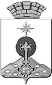 АДМИНИСТРАЦИЯ СЕВЕРОУРАЛЬСКОГО ГОРОДСКОГО ОКРУГА ПОСТАНОВЛЕНИЕАДМИНИСТРАЦИЯ СЕВЕРОУРАЛЬСКОГО ГОРОДСКОГО ОКРУГА ПОСТАНОВЛЕНИЕ16.08.2019                                                                                                         № 841                                                                                                        № 841г. Североуральскг. Североуральск